Муниципальная программа муниципального образования городского поселения «Северомуйское»«Развитие культуры»Паспорт муниципальной программы         Закон Российской Федерации от 09.10.92 №　3612-1 «Основы законодательства Российской Федерации о культуре» определил основополагающая роль культуры в развитии и самореализации личности, гуманизации общества и сохранении национальной самобытности народов.       Преобразования в российском обществе и осуществляемые в стране экономические реформы не могли не затронуть культурную жизнь городского поселения «Северомуйское».       Программа «Развитие культуры» на 2020-2022 годы и на период до 2025 года разработана для реализации основных направлений социально-экономического развития поселения, главной целью которого является создание условий для культурного отдыха населения путем проведения культурно-досуговых массовых мероприятий, а также привлечения жителей поселка к систематическим занятиям в любительских объединениях и клубах по интересам, участию в творческих и литературных вечерах.     Деятельность учреждения культуры городского поселения  в последние годы направлена на создание условий для сохранения и развития культуры, на повышение социальной эффективности культурной деятельности, увеличение степени доступности культурных услуг для населения.      В поселении кльтурно-досуговую деятельность ведет муниципальное казенное учреждение «Социально-культурный комплекс «Тоннельщик».      Дом культуры ведет активную работу по формированию культурной сферы муниципального образования городского поселения «Северомуйское», по организации досуга, творческой активности населения и с помощью проводимых мероприятий реализуют функции эстетического, нравственного, патриотического воспитания населения, повышения их культурного и интеллектуального уровня, возрождения, сохранения и развития культурных традиций поселения. МКУ «СКК «Тоннельщик»  организует и проводит культурно-массовые мероприятия для жителей поселения. Работа этого досугового учреждения благотворно влияет на воспитание детей и молодёжи в условиях современной жизни, организует конструктивный досуг подрастающего поколения путем включения их в творческую и социально-значимую деятельность, приобщения к занятиям самодеятельным и художественным творчеством и благотворительной деятельности.     Благодаря планомерной работе кружков и клубных объединений, все категории граждан, проживающих в городском поселении, имеют возможность заниматься творчеством, повышать свой культурный уровень, качественно проводить досуг.      Решать эти задачи планируется за счет средств, предусмотренных муниципальной программой  "Развитие культуры" (далее - Программа).      В  учреждении культуры темп износа материальной базы  отстает от темпа восстановления. Отсутствие в здании тепло-водокоммуникаций с ноября месяца 2015 года, сдерживает развитие деятельности учреждения, негативно сказывается на результативности работы, качестве, технологичности и ассортименте услуг. Комплекс мероприятий, предусмотренных Программой, позволит значительно повысить результативность и качество работы муниципальных учреждений культуры, создать новые культурные продукты.     Реализуя конституционные права граждан в сфере культуры, администрация МО ГП «Северомуйское» и МКУ «СКК «Тоннельщик» сталкиваются с такими системными проблемами, как:-  отсутствие здания для культурно-досуговой деятельности;- неоднородность и неравномерность обеспечения населения услугами организаций культуры; утрата частью населения, особенно молодежью, основ традиционной народной культуры;- отток и старение специалистов, художественного персонала, работающих в сфере культуры.      Работа с детьми является приоритетной для большинства библиотек, поскольку предоставление достаточного объема позитивной информации  является естественной защитой детей и подростков от информации, способной нанести вред их развитию. Ежегодно общедоступная библиотека МКУ «СКК «Тоннельщик» ведет планомерную работу, направленную на формирование знаний по здоровому образу жизни, правовому воспитанию. По продвижению семейных ценностей и традиций библиотека городского поселения взаимодействуют с образовательными учреждениями, общественными организациями, социальными органами, привлекается общественность. Проводится с семьей, оказывается индивидуальная консультативная помощь по вопросам приобщения детей к книге, возрождению семейного чтения.       В библиотеке поселения, неудовлетворительно обстоит дело с комплектованием книжных фондов, слабо идут процессы информатизации и компьютеризации библиотечного дела. Общее состояние библиотеки поселения не отвечает современным требованиям.      Достижение цели в рамках Программы предполагает решение следующих задач:- создания условий для обеспечения возможности участия граждан в культурной жизни и пользования учреждениями культуры;-сохранение и развитие творческого потенциала;- укрепление  единого культурного пространства в городском поселении.         Решение поставленных в рамках Программы задач достигается за счет: -создание комфортных условий в муниципальном учреждении культуры;  -содержания и укрепления материально-технической базы МКУ «»СКК «Тоннельщик»;-организации творческого досуга населения;-приобщения жителей к любительскому искусству и ремеслу, формирования навыков творческого мышления и творческой деятельности, обеспечения свободы литературного, художественного, научного, технического и других видов творчества;- проведения праздников, культурных акций;-проведения конкурсов, вечеров отдыха и т.д.;-поддержки самодеятельных коллективов в части участия их в конкурсах, культурных акциях.     Именно потенциал культурного наследия богатого своей историей городского поселения  может стать залогом его будущего процветания, гарантией социальной стабильности, условием активизации многих хозяйственно-экономических преобразований.     Таким образом, сложность и разносторонность задач улучшения качества жизни за счет духовного, творческого развития личности, обеспечения качественных, разнообразных и доступных населению услуг организациями культуры обуславливают необходимость решения данных проблем программно-целевым методом. Актуальность решения обозначенных вопросов, направленных на улучшение культурной составляющей качества жизни населения, определяется Основными направлениями государственной политики по развитию сферы культуры и массовых коммуникаций в Российской Федерации до 2015 года.     Программа охватывает все основные виды деятельности в сфере культуры и искусства: сохранение культурного наследия, библиотечное дело, народное художественное творчество, культурно-досуговая деятельность.     Программно-целевой метод позволяет сконцентрировать финансовые ресурсы на приоритетных направлениях, проведении работ на конкретных объектах, предотвратить их распыление.     Необходимость решения проблемы программно-целевым методом определяется так же наличием федеральных и республиканских программ, участие в которых без аналогичных муниципальных программ невозможно.Приоритеты муниципальной политики в сфере «Культура»     В рамках достижения цели и решения задач Программы предусмотрены меры, согласно которым, главным является наиболее полное удовлетворение растущих и изменяющихся культурных запросов и нужд населения городского поселения.     Развитие данной задачи предполагается осуществлять по следующим направлениям.Развитие культурно-досуговой деятельности и народного художественного творчества:- создание условий для культурно-досуговой деятельности;- поддержка деятельности фольклорных, самодеятельных коллективов, мастеров декоративно-прикладного искусства, исполнителей; организация гастрольной и выставочной деятельности;- разработка, организация и проведение фестивалей, смотров-конкурсов творчества коллективов художественной самодеятельности, дней национальных культур, обрядовых праздников, корпоративных культурных мероприятий;- более активное участие в республиканских и региональных культурных мероприятиях;Организация библиотечного обслуживания населения:- создание условий для библиотечной деятельности;- комплектование библиотек, в том числе актуальной и краеведческой литературой, изданиями на нетрадиционных носителях; осуществление подписки на периодические, в том числе на специализированные издания;- развитие материально-технической базы, сохранение библиотечных фондов;-　проведение акций, презентаций, рекламных компаний, связанных с историческими и памятными датами, событиями мировой и отечественной, местной культуры;- профессиональная переподготовка, повышение квалификации библиотечных работников.Цели и задачи муниципальной программы     Основой для определения стратегических целей администрации муниципального образования городского поселения «Северомуйское» является обеспечение гарантированных　Конституцией Российской Федерации　прав граждан в сфере культуры и искусства.     Основными стратегическими целями муниципальной политики муниципального образования городского поселения «Северомуйское» в области культуры являются:1. Обеспечение прав граждан на доступ к культурным ценностям.2. Обеспечение свободы творчества и прав граждан на участие в культурной жизни.3. Создание необходимых условий для доступного и качественного предоставления муниципальных услуг в сфере "Культура", сохранение и увеличение количества потребителей муниципальных услуг.4. Обеспечение безопасности потребителей услуг сферы культуры, работников учреждений культуры всех типов.5. Улучшение условий и охраны труда в муниципальных учреждениях культуры и образовательных учреждениях.Цель 1. Обеспечение прав граждан на доступ к культурным ценностям.     Свободный доступ к культурным ценностям и возможности ознакомления с культурным наследием страны является важнейшим из условий формирования общественного сознания и целостной системы духовных ценностей, влияющих на все сферы государственной и общественной жизни, особенно на формирование мировоззрения подрастающего поколения.     Обеспечение данного права осуществляется, главным образом, через создание условий и предоставление возможности различным категориям населения МО ГП «Северомуйское» на получение свободного доступа к культурным ценностям.     Достижение первой стратегической цели предполагает решение двух практических задач:- сохранение и охрана культурного и исторического наследия городского поселения.- создание условий для расширения доступа различных категорий населения городского поселения к культурным ценностям, культурно-историческому наследию, к информации и знаниям.     Задачи, которые решаются администрацией МО ГП «Северомуйское» и МКУ «СКК «Тоннельщик» при достижении первой цели (обеспечение прав граждан на доступ к культурным ценностям) направлены на главный результат – это создание условий для  жителей поселения для посещения объекта культуры; увеличение числа посещений библиотек, культурно-досуговых учреждений, увеличение участников культурно-досуговых мероприятий. Расширение репертуара самодеятельных творческих коллективов также являются приоритетным показателем деятельности при решении этой задачи управлением культуры.     Цель 2. Обеспечение свободы творчества и прав граждан на участие в культурной жизни.Данная цель направлена на реализацию прав граждан на участие в культурной жизни, свободу литературного, художественного, научного, технического и других видов творчества, преподавания, установленных　статьей 44 Конституции Российской Федерации, федеральными, республиканскими  Законами о культуре и культурной деятельности.     Достижение второй стратегической цели предполагает решение следующих практических задач:- сохранение и развитие творческого потенциала МО ГП «Северомуйское»;- создание комфортных условий для развития профессионального и самодеятельного творчества.     Решение второй задачи позволит достичь главного социального результата - преодоления культурной изоляции личности, вовлечение граждан в социально-культурную среду поселения,  Республики и России в целом.И здесь основными результатами являются:- увеличение числа клубных формирований, увеличение количества зрителей на всех культурно-общественных акциях и мероприятиях, проводимых в МО ГП «Северомуйское», что позволит использовать огромный потенциал культуры и искусства в решении социальных проблем современного общества при формировании основных направлений социально-экономического развития поселения и создания позитивного городского поселения.  Цель 3. Создание необходимых условий для доступного и качественного предоставления муниципальных услуг в сфере "Культура", сохранение и увеличение количества потребителей муниципальных услуг.　     Эта цель определяет задачу по укреплению и модернизации материально-технической базы муниципальных учреждений культуры и образовательных учреждений дополнительного образования детей.　     Ее достижение возможно благодаря решению следующих вопросов:- создание комфортных условий в муниципальном учреждении культуры;- обеспечение санитарно-технического состояния здания, отвечающего современным эксплуатационным требованиям;- приобретение оборудования и прочих материальных ценностей, позволяющих внедрить современные технологии, обеспечить условия для художественного творчества, освоения новых форм и направлений деятельности в МКУ «СКК «Тоннельщик»;- комплектование фондов общедоступной библиотеки, позволяющее предоставлять информацию населению района  в сфере политики, экономики, образования, науки, культуры и искусства.   Цель 4. Обеспечение безопасности потребителей услуг сферы культуры, работников учреждений культуры всех типов.     Достижение этой цели предполагает решение следующих задач:- создание комфортных условий в муниципальном учреждении культуры  в сфере "Культура" поселка Северомуйск;- оснащение учреждения культуры  современным противопожарным оборудованием, средствами защиты и пожаротушения, организация их закупок, монтажа;- снижение количества нарушений норм пожарной безопасности в учреждении культуры;- совершенствование системы обеспечения пожарной безопасности для эффективного решения проблем предупреждения и ликвидации пожаров в учреждении культуры;- приведение объекта культуры в состояние, необходимое для обеспечения безопасности;-организация обучения и периодической переподготовки кадров, ответственных за безопасность учреждения культуры;- оценка возможных последствий возникновения аварийных ситуаций, включая оценку величины ущерба;- обеспечение безопасности хранения культурных ценностей, находящихся в муниципальной собственности.     Цель 5. Улучшение условий и охраны труда в МКУ «СКК «Тоннельщик» муниципального образования городского поселения «Северомуйское».     Достижение данной цели предполагает решение задачи по реализации государственной политики и соблюдению требований законодательных и иных нормативных правовых актов в области обеспечения охраны труда в социальной сфере, направленных на защиту здоровья и сохранение жизни людей. Необходимо провести обучение специалистов и руководителей по охране труда, выполнить аттестацию рабочих мест по условиям труда, оборудовать уголки по охране труда и др.     Сроки реализации муниципальной программыРеализация Программы осуществляется в 2020-2022 годах и на период до 2025 года     Объемы и источники финансирования муниципальной программыРеализация муниципальной программы осуществляется за счет средств районного бюджета и внебюджетных средств.      Общий объем средств на реализацию муниципальной программы составляет –25044,53  тыс. рублей, в том числе:2020 год – 4894,88 тыс. рублей;2021 год – 4029,93 тыс. рублей;2022 год – 4029,93 тыс. рублей;период до 2025 года – 4029,93 тыс. рублей     Главным распорядителем бюджетных средств по указанным выше ассигнованиям является Администрация муниципального образования городское поселение «Северомуйское»     Контроль за реализацией Программы осуществляется Главой муниципального образования городского поселения «Северомуйское».     Ответственность за реализацию Программы и обеспечение достижения значений количественных и качественных показателей эффективности реализации Программы несет МКУ«СКК«Тоннельщик»,  в лице директора.     С целью контроля за реализацией Программы МКУ «СКК «Тоннельщик» ежеквартально до 15 числа месяца, следующего за отчетным кварталом, направляет в  администрацию поселения оперативный отчет. Отчет должен содержать перечень завершенных в течение квартала мероприятий, перечень незавершенных мероприятий и анализ причин, по которым не удалось их реализовать, объем фактически произведенных расходов, обоснованные предложения о привлечении дополнительных средств финансирования и иных способов достижения программных целей.     Ведущий специалист по финансово-бюджетным вопросам администрации МО ГП «Северомуйское» ежеквартально до 15 числа месяца, следующего за отчетным периодом, направляет в МО «Муйский район» отчет о финансировании Программы за счет средств бюджета муниципального района.     После окончания срока реализации Программы МКУ «СКК «Тоннельщик» представляет Ведущему специалисту по финансово-бюджетным вопросам администрации МО ГП «Северомуйское» на утверждение не позднее 1 июня года, следующего за последним годом реализации Программы, итоговый отчет о ее реализации.Годовой и итоговый отчеты о реализации Программы должны содержать:а) аналитическую записку, в которой указываются:- степень достижения запланированных результатов и намеченных целей Программы, достигнутые в отчетном периоде измеримые результаты;- общий объем фактически произведенных расходов, всего и в том числе по источникам финансирования;- распределение бюджетных расходов по целям, задачам и подпрограммам;- оценка эффективности реализации Программы;б) таблицу, в которой указываются:- данные об использовании средств бюджета МО ГП «Северомуйское» и средств иных, привлекаемых для реализации Программы источников, по каждому программному мероприятию и в целом по Программе;- по мероприятиям, не завершенным в утвержденные сроки, причины их невыполнения и предложения по дальнейшей реализации.     По показателям, не достигшим запланированного уровня, приводятся причины невыполнения и предложения по их дальнейшему достижению.Ожидаемые результаты и оценка эффективности реализации муниципальной программы     При выполнении всех программных мероприятий будут улучшены условия исполнения конституционных прав граждан, сохранен и приумножен творческий потенциал муниципального образования.     Целевые индикаторы муниципальной программы «Развитие культуры» на 2020 - 2022 годы и на период до 2025 года приведены в приложении №1.     Таким образом, реализация Программы обеспечит ежегодное увеличение доступности культурных ценностей, информации, услуг организаций культуры.     Бюджетная эффективность Программы определяется как соотношение фактического использования средств, запланированных на реализацию Программы, к утвержденному плану:-фактическое использование средств / утвержденный план *100 процентов     Оценка эффективности реализации Программы производится ежегодно на основе использования системы целевых индикаторов, которая обеспечит мониторинг динамики результатов реализации Программы за оцениваемый период с целью уточнения степени решения задач и выполнения мероприятий Программы.     Для оценки эффективности реализации Программы используются целевые индикаторы по направлениям, которые отражают выполнение мероприятий Программы.     Оценка эффективности реализации Программы производится путем сравнения фактически достигнутых показателей за соответствующий год с утвержденными на год значениями целевых индикаторов.     Программа предполагает использование системы индикаторов, характеризующих текущие и конечные результаты ее реализации. Эффективность реализации Программы оценивается как степень фактического достижения целевых индикаторов по следующей формуле:в числителе - отношение фактических значений индикаторов, достигнутых в ходе реализации Программы, к установленным значениям индикаторов, утвержденных Программой; в знаменателе - количество индикаторов Программы.x - это  фактическое использование средств    y - это утвержденный планх1 + х2  ...+ х14 / y1 + y2  ...+ y14 * 100 процентовПри значении показателя эффективности:- 100 процентов - реализация Программы считается эффективной;- менее 100 процентов - реализация Программы считается неэффективной;- более 100 процентов - реализация Программы считается наиболее эффективной.Социально-экономический эффект от реализации Программы выражается в:- создание комфортных условий в муниципальном учреждении культуры;  - обеспечении сохранности объектов культурного наследия МО ГП «Северомуйское»;- укреплении единого культурного пространства, культурных связей между регионами, обеспечении выравнивания доступа к культурным ценностям и информационным ресурсам различных групп граждан;- развитии библиотечного дела на новой современной основе;- посещаемости  учреждения культуры, увеличении общего числа пользователей, в том числе новых пользователей и пользователей особых категорий;- востребованности результатов творческой деятельности;- технической оснащенности объектов культуры и досуга.Анализ рисков реализации государственной программы и меры управления рискамиДля успешной реализации поставленных задач Программы был проведен анализ рисков, которые могут повлиять на ее выполнение. К рискам реализации Программы следует отнести следующие:1) Финансовые риски.Финансовые риски относятся к наиболее важным. Любое сокращение финансирования со стороны районного и республиканского бюджетов повлечет неисполнение мероприятий программы, и как следствие, её невыполнение.К финансовым рискам также относятся неэффективное и нерациональное использование ресурсов программы.　2) Законодательные риски.3) Риск возникновения обстоятельств непреодолимой силы, в том числе природных и техногенных катастроф и катаклизмов, что может привести к существенному снижению уровня состояния учреждений культуры МО ГП «Северомуйское», а также потребовать концентрации средств районного бюджета на преодоление последствий таких катастроф. На качественном уровне такой риск для программы можно оценить как умеренный. 　К наиболее серьезным рискам реализации Программы можно отнести такие внешние риски, как изменение федерального законодательства в части перераспределения полномочий между Российской Федерацией, субъектами Российской Федерации и органами местного самоуправления. Внутренним риском реализации Программы является неэффективное управление муниципальной целевой программой.Перечисленные выше риски реализации Программы на территории МО ГП «Северомуйское» могут повлечь:1) нарушение принципа выравнивания доступа к культурным ценностям и информационным ресурсам различных групп населения;2) нарушение единого информационного и культурного пространства;3) потерю квалифицированных кадров;4) невозможность полноценной эффективной работы учреждений культуры при переходе учреждений к новой форме хозяйствования.Для предотвращения рисков реализации Программы и их возможных негативных последствий необходимо развивать стратегическое программно-целевое планирование развития отрасли и повышать эффективность управления культурными процессами.     В период реализации Программы планируется внесение изменений в нормативные правовые акты как на районном, так и на муниципальном уровне. Это возможно повлечет за собой корректировку поставленных целей.　     В целях снижения законодательных рисков планируется своевременное внесение дополнений в действующую нормативную базу, а при необходимости и возможных изменений в финансирование Программы.　     Для всех видов рисков главными мерами по управлению ими являются своевременно принятые управленческие решения и корректировка мероприятий Программы  с учетом выделенного на их реализацию ресурсного обеспечения.План реализации муниципальной программы «Развитие культуры»Подпрограмма 1 «Сохранение и развитие  МКУ «СКК «Тоннельщик» Содержание проблемы и обоснование необходимости ее решения программно-целевым методомНа территории МО ГП «Северомуйское» осуществляет свою деятельность МКУ «СКК«Тоннельщик». Учитывая накопленный опыт в руководстве деятельностью учреждения культуры, сотрудники МКУ «СКК«Тоннельщик» сформулировали чёткую позицию о необходимости сохранения единого культурного пространства, улучшения материально-технической базы учреждения культуры, пополнения кадрового и информационного ресурса. Объёмы и виды услуг, оказываемые учреждениями культуры, не в полной мере соответствуют запросам, предпочтениям и ожиданиям граждан из-за ряда причин:- отсутствие условий для ведения культурно-досуговой деятельности;-недостаточное оснащение учреждения культуры современным высокотехнологичным оборудованием для досуговой и творческой деятельности, образования и самообразования, проведения мероприятий, деятельности любительских объединений, а также средствами обеспечения доступности учреждени культуры для различных категорий населения, в том числе маломобильных и людей с ограниченной   жизнедеятельностью;-дефицит музыкального оборудования для проведения  программ в различных жанрах культурыСодержание проблемы. Механизм преодоления- Отсутствие условий для ведения культурно-досуговой деятельности. Предоставление здания для деятельности учреждения культуры.- Недостаточная развитость материально-технической базы учреждений культуры. Информатизация отрасли, модернизация оборудования, привлечение внебюджетных средств, негосударственных структур.- Недостаточная доступность учреждений культуры для инвалидов, лиц с ограничениями жизнедеятельности. Оснащение учреждений культуры спецтехникой, развитие дистанционного обслуживания, работа по безбарьерной среде.- Недостаточная доступность учреждений культуры для различных слоёв населения. Оснащение учреждений культуры музыкальным оборудованием и оргтехникой.-  Необходимость разработки и внедрения инновационных культурных проектов. Грантовая поддержка инновационных проектов, творческих мастерских, экспериментальных лабораторий.Цели и задачи Подпрограммы     Основной целью Подпрограммы являются: сохранение в поселении  учреждения культуры, улучшение условий для доступа различных групп населения поселка к культурным ценностям, совершенствование деятельности учреждения как информационного, культурного центра для различных категорий населения, способствующих созданию условий повышения интеллектуального уровня граждан, организация культурного досуга жителей поселения.     Достижение поставленных целей требует концентрации всех ресурсов на решение следующих задач: принятия решения по предоставлению здания для учреждения культуры, совершенствование деятельности, как информационного и культурного центра; удовлетворение духовных и досуговых интересов различных слоёв населения, развитие и сохранение в поселении, удовлетворение потребностей населения городского поселения в сфере культуры, повышение привлекательности учреждения культуры для жителей и гостей, развитие инфраструктуры  МО ГП «Северомуйское», поддержка творческой, инновационной культурной деятельности, модернизация учреждения культуры, услуг и технологий работы с населением на основе внедрения современных информационных технологий, расширение объёмов и видов услуг для населения городского поселения в сфере культурно-досуговой деятельности, внедрение современных технических средств для художественного оформления концертных программ, театральных постановок, массовых мероприятий, приобщение детей и молодёжи к народному творчеству, развитие форм семейного посещения, развитие межкультурного взаимодействия, расширение международного и межрегионального культурного сотрудничества.Сроки и этапы реализации ПрограммыРеализацию Программы предлагается осуществить в период с 2020  по  2022 гг. и на период до 2025 года.Объемы и источники финансирования ПодпрограммыРеализация Подпрограммы осуществляется за счет средств местного, районного бюджета и внебюджетных средств. Общий объем средств на реализацию Подпрограммы составляет 25044,53  тыс. рублей, в том числе:2020 год – 4894,88 тыс. рублей;2021 год – 4029,93 тыс. рублей;2022 год – 4029,93 тыс. рублей;период до 2025 года – 4029,93 тыс. рублей.     Главным распорядителем бюджетных средств по указанным выше ассигнованиям является администрация муниципального образования городское поселение «Северомуйское»Оценка эффективности реализации Подпрограммы     Оценка эффективности реализации Подпрограммы будет производиться на основе газетных статей, текстовых и статистических отчётов перед администрацией МО ГП  «Северомуйское». Отчеты о достижении значений целевых индикаторов по годам реализации, динамике значений целевых индикаторов и оценка эффективности реализации  Подпрограммы будут составляться по формам, приведенным в  приложениях 9,10,11.Реализация Подпрограммы будет способствовать:- создание комфортных условий в муниципальном учреждении культуры  ;-улучшению материально-технической базы учреждений культуры;-улучшению культурного обслуживания населения;-сохранению и развитию художественного творчества;-уменьшению правонарушений в районе путём проведения тематических мероприятий, работе с трудными подростками.Подпрограмма 2.  «Сохранение и развитие библиотечного обслуживания»I. Характеристика текущего состояния, в составе  МКУ «СКК«Тоннельщик»  находится общедоступная библиотека.     Общедоступная библиотека МКУ «СКК «Тоннельщик»  требует создания условий для обеспечения доступности библиотечных фондов, их безопасности, организации хранения и комплектования фондов, создания условий для проведения массовых мероприятий.     Библиотеки строят свою работу на основе поиска путей усовершенствования и обновления форм, методов и направлений деятельности.      Все эти формы работы требуют современного материального обеспечения библиотек в соответствии с требованиями технического прогресса.     Услугами библиотек пользуются жители  поселения.     Библиотекой ведётся большая работа по пропаганде имеющихся книжных фондов, проводятся массовые мероприятия по нравственному, эстетическому, патриотическому воспитанию, особое внимание уделяется  краеведческой деятельности, и в этом направлении проделана значительная работа по сбору информации о районе, его людях, историческом  развитии. В то же время в библиотечном деле существует немало проблем. Создание комфортных условий для библиотечной деятельности,  требует укрепления и модернизации материально-техническая база.  В последние годы ярко выражена тенденция снижения финансирования комплектования библиотечного фонда из бюджетов городских поселений.      Фонды библиотек вследствие интенсивного использования приходят в негодность, устаревают по содержанию, количество списанных книг превышает поступление. Особенно это касается фонда для дошкольников и младших школьников.      Недостаточно выделяется денежных средств и на организацию подписки периодических изданий, хотя это самый необходимый инструмент в работе библиотеки.     В сложившихся условиях решение задач по повышению уровня библиотечного обслуживания требует комплексного программного подхода, консолидации всех уровней управления и самой муниципальной библиотеки, что позволит поднять на должный уровень этот важный социально-культурный сектор городского поселения.     Настоящей Подпрограммой предусматриваются основные направления деятельности по решению вышеуказанных проблем, сохранению, развитию и модернизации муниципальной библиотеки.Необходимо улучшить условия доступа различных групп населения поселения к культурным ценностям и информационным ресурсам.     В конечном итоге реализация Подпрограммы обеспечит значительное улучшение качества и доступности библиотечных услуг.Механизм преодоления существующих проблем в сфере библиотечного делаСодержание проблемы. Механизм преодоления:-Создание комфортных условий для библиотечной деятельности. Переезд библиотеки в зону постоянного проживания жителями поселения, развитие дистанционных форм обслуживания.- Недостаточная развитость материально-технической базы библиотек. Информатизация отрасли, модернизация оборудования, привлечение внебюджетных средств, негосударственных структур.- Недостаточная доступность библиотек для инвалидов, лиц с ограничениями жизнедеятельности. Оснащение библиотек пандусами, развитие дистанционного обслуживания. - Необходимость разработки и внедрения инновационных  проектов. Грантовая поддержка инновационных проектов,   негосударственных структур      Сложность и многозначность приоритетов развития библиотечного дела в городском поселении, наличие масштабных проблем, необходимость больших ресурсных затрат делают очевидным то, что задачи, стоящие перед поселением в этой сфере, могут быть решены в рамках настоящей Подпрограммы. Её мероприятия являются важным этапом в развитии сферы библиотечного дела на отдалённую перспективу.     Программный подход позволяет с максимальной социальной и экономической эффективностью решать задачи сохранения и развития библиотечного дела, приобщения к культурным благам и творческой деятельности различных категорий населения поселения.Приоритеты муниципальной политики в библиотечной сфере:- Создание комфортных условий для библиотечной деятельности; - Развитие и совершенствование правовой базы библиотек;- Ресурсное оснащение библиотек МБС (комплектование на различных носителях);- Улучшение материально-технической базы   библиотек  (компьютеризация, оснащение современной библиотечной мебелью);- Автоматизация современных библиотечных процессов (создание электронного каталога справочно-библиографического обслуживания населения);- Создание новых форм библиотечного и культурно-досугового обслуживания населения.Основные цели и задачи Подпрограммы-Удовлетворение потребностей населения, повышение привлекательности библиотеки для жителей и гостей поселения;-Модернизация отрасли, учреждений, услуг и технологий работы с посетителями на основе внедрения современных информационных, телекоммуникационных и медийных технологий;-Развитие сети  библиотек как основы единого информационного пространства городского поселения;-Развитие многофункциональности и специализации библиотеки в культурно-просветительской работе с населением поселения;-Сохранение библиотечных фондов, развитие и модернизация библиотечного дела, внедрение новых технологий и форм деятельности;-Развитие дистанционных и нестационарных форм библиотечно-информационного обслуживания населения;-Использование в деятельности МКУ «СКК«Тоннельщик» новых информационных технологий;-Обеспечение безопасности работы  библиотеки;- Ресурсное и техническое оснащение библиотеки, улучшение  материально-технической базы;-Обеспечение актуализации и сохранности библиотечных фондов;-Внедрение электронных библиотечно-информационных услуг;- Расширение номенклатуры библиотечно-информационных услуг на платной основе;- Формирование библиотечных фондов на различных носителях и предоставление их пользователям;- Автоматизация библиотеки и библиотечных процессов; - Предоставление доступа населению к Интернет-ресурсам.Объемы и источники финансирования Подпрограммы     Реализация Подпрограммы осуществляется за счет средств районного и местного бюджета и внебюджетных средств. Общий объем средств на реализацию Подпрограммы составляет -  25044,53  тыс. рублей, в том числе:2020 год – 4894,88 тыс. рублей;2021 год – 4029,93 тыс. рублей;2022 год – 4029,93 тыс. рублей;период до 2025 года – 4029,93 тыс. рублей.     Главным распорядителем бюджетных средств по указанным выше ассигнованиям является администрация муниципального образования городское поселение «Северомуйское».     Структура финансирования программных мероприятий представлена в приложении №10, №10.1 к муниципальной программе «Развитие культуры» на 2020 - 2022 годы и на период 2025 года.Оценка эффективности реализации Подпрограммы      Оценка эффективности реализации Подпрограммы будет производиться на основе газетных статей, текстовых и статистических отчётов перед администрацией МО ГП «Северомуйское», МО «Муйский район».Сведения о порядке сбора информации и методике расчета целевых показателей (индикаторов) муниципальной программы
Сведения о порядке сбора информации и методике расчета целевых показателей (индикаторов) муниципальной программы "Развитие культуры»  муниципального образования "Северомуйское" на 2020 - 2025 годы" представлены в Таблице N.Порядок сбора информации и методика расчета целевых показателей (индикаторов) программы
Таблице N.
 Сведения о целевых показателях (индикаторах) муниципальной программы

Таблица N 1Наименование программы　	Муниципальная программа муниципального образования городского поселения «Северомуйское» «Развитие культуры»Основание для разработки Программы (наименование, номер и дата распоряжения администрации МО ГП «Северомуйское»)	Распоряжение главы муниципального образования городского поселения «Северомуйское» от 31.10.2013 № 84 «Об утверждении Перечня муниципальных программ  муниципального образования городского поселения  «Северомуйское»Муниципальный заказчик ПрограммыАдминистрация муниципального образования городского поселения «Северомуйское»Разработчик Программы	МКУ «СКК«Тоннельщик»                               Цель Программы	Сохранение и развитие культурного наследия муниципального образования городского поселения «Северомуйское»Задачи Программы: - развитие культурно-досуговой деятельности и народной традиционной культуры как фундаментально значимой составляющей духовного развития населения;                - создание условий для творческой самореализации населения, как в традиционных, так и в инновационных формах;         - содержание и укрепление материально-технической базы МКУ «СКК«Тоннельщик»;     - сохранение кадрового ресурса, повышение профессионального мастерства работников культуры;             - формирование с целью сохранения и развития единого социокультурного пространства территории;    - организация работы библиотеки как информационного, образовательного и культурного центра.-повышение качества услуг, оказываемых в сфере культуры    Исполнители (соисполнители) Программы　	- администрация городского поселения  «Северомуйское»;- депутаты МО ГП «Северомуйское»;- МКУ «СКК«Тоннельщик»                               Перечень подпрограмм 	- Сохранение и развитие клубных учреждений;- Сохранение и развитие библиотечного обслуживания.Сроки и этапы и реализации Программы　2020-2022 годы и на период до 2025 годаОбъемы и источники финансирования Программы　Общий объем средств, предусмотренных на реализацию муниципальной программы – 25044,53  тыс. рублей, в том числе:2020 год – 4894,88 тыс. рублей;2021 год – 4029,93 тыс. рублей;2022 год – 4029,93 тыс. рублей;период до 2025 года – 4029,93 тыс. рублейОжидаемые результаты реализации муниципальной программы　	По результатам реализации муниципальной программы:- увеличение численности граждан, воспользовавшихся услугами учреждения культуры;- увеличение количества проведенных мероприятий в сфере культуры;- улучшение материально-технического состояния объектов культуры;- обеспечение максимальной доступности для населения лучших образцов культуры и искусства, создание условий для творческой самореализации граждан, культурно-просветительской деятельности;- укрепление единого культурного пространства на основе культурно-нравственных ценностей;- сохранение традиционной культуры, формирование открытого культурного пространства, внедрение инновационных форм в сфере культуры и искусства;- продвижение культурных ценностей, основанных на духовно-нравственных принципах, способствующих формированию гармонично развитой и социально ответственной личности.Система организации контроля  над исполнением Программы	Текущее управление реализацией Программы осуществляется  МКУ «СКК«Тоннельщик», который также обеспечивает согласованность действий по подготовке и реализации программных мероприятий, целевому и эффективному использованию средств из бюджета, разрабатывает и представляет в установленном порядке сводную бюджетную заявку на ассигнования из муниципального  бюджета для финансирования Программы на очередной год, подготавливает отчеты о реализации Программы за отчетный год, проводит текущую работу по подготовке и реализации программных мероприятий, обеспечивает взаимодействие в области культуры, вносит предложения по коррективам Программы на основании работы за год. Контроль включает периодическую отчетность заказчика Программы о выполнении программных мероприятий и рациональном использовании исполнителями полученных ими финансовых средств.Характеристика проблемы и обоснование необходимости ее решения программными методамиПроблема принятия Программы продиктована необходимостью решения стратегических задач, стоящих перед учреждениями культуры муниципального образования городского поселения «Северомуйское». Сегодня выдвигается ряд новых задач в сфере культуры, которые требуют корректировки сложившихся приоритетов. Главные акценты переносятся с задач сохранения ранее накопленного культурного потенциала на задачи его дальнейшего развития.N п/пНаименование целевого показателя (индикатора)Методика расчета целевых показателей (индикаторов)Источник сбора информацииМуниципальная программа "Развитие культуры»  на 2020 - 2025 годы"Муниципальная программа "Развитие культуры»  на 2020 - 2025 годы"Муниципальная программа "Развитие культуры»  на 2020 - 2025 годы"Муниципальная программа "Развитие культуры»  на 2020 - 2025 годы"1.Увеличение количества библиографических записей в электронных каталогах библиотеки (по сравнению с предыдущим годом)У = (БЗi / БЗj x 100) - 100, гдеУ - увеличение количества библиографических записей в электронных каталогах библиотек, %;БЗi - количество библиографических записей за отчетный год, ед.;БЗj- количество библиографических записей за предыдущий год, ед.Данные Управления Федеральной службы государственной статистики по Республике Бурятия - форма N 6-НК2.Увеличение количества посещений библиотеки  (по сравнению с предыдущим годом)У = (Пi / Пj x 100) - 100, гдеУ - увеличение количества посещений библиотек муниципального образования "Северомуйское", %;Пi - количество посещений библиотеки за отчетный год, ед.;Пj - количество посещений библиотеки  за предыдущий год, ед.Данные Управления Федеральной службы государственной статистики по Республике Бурятия - форма N 6-НК3.Отношение среднемесячной номинальной начисленной заработной платы работников учреждения культуры  к среднемесячной номинальной начисленной заработной плате в Республике БурятияО = ЗПi ср / ЗПj ср x 100, гдеО - отношение среднемесячной номинальной начисленной заработной платы работников учреждения культуры  к среднемесячной номинальной начисленной заработной плате в Республике Бурятия, %;ЗПi ср - среднемесячная номинальная начисленная заработная плата работников учреждения культуры в отчетном году, руб.:ЗПj ср - среднемесячная номинальная начисленная заработная плата по Республике Бурятия в отчетном году, руб.План мероприятий ("дорожная карта") "Изменения в отраслях социальной сферы муниципального образования "Северомуйское», направленные на повышение эффективности сферы культуры", статистическая форма ЗП - культура4.Увеличение численности участников культурно-досуговых мероприятий (по сравнению с предыдущим годом)У = (Уi / Уj x 100) - 100, гдеУ - увеличение численности участников культурно-досуговых мероприятий (по сравнению с предыдущим годом), %;Уi - численность участников культурно-досуговых мероприятий в отчетном году, чел.;Уj - численность участников культурно-досуговых мероприятий в предыдущем году, чел.Отчеты МКУ «СКК «Тоннельщик»5.Увеличение количества культурно-досуговых мероприятий (по сравнению с предыдущим годом)У = (Мi / Мj x 100) - 100, гдеУ - увеличение количества культурно-досуговых мероприятий (по сравнению с предыдущим годом), %;Мi - количество культурно-досуговых мероприятий в отчетном году, ед.;Мj - количество культурно-досуговых мероприятий в предыдущем году, ед.Данные Управления Федеральной службы государственной статистики по Республике Бурятия - форма N 7-НК6.Увеличение количествамероприятий, посвященных значимым событиям культуры и развитию культурного сотрудничества (по сравнению с предыдущим годом)Р = (Мi / Мj x 100) - 100, гдеР - увеличение количества мероприятий, посвященных значимым событиям культуры и развитию культурного сотрудничества, %;Мi - количество мероприятий, посвященных значимым событиям культуры и развитию культурного сотрудничества в отчетном году, ед.;Мj - количество мероприятий, посвященных значимым событиям культуры и развитию культурного сотрудничества в предыдущем году, ед.Данные Управления Федеральной службы государственной статистики по  Республике Бурятия- форма N 7-НК7.Увеличение численности участников мероприятий, посвященных значимым событиям культуры и развитию культурного сотрудничества (по сравнению с предыдущим годом)У = (Уi / Уj x 100) - 100, гдеУ - увеличение численности участников мероприятий, посвященных значимым событиям культуры и развитию культурного сотрудничества (по сравнению с предыдущим годом), %;Уi - численность участников мероприятий, посвященных значимым событиям культуры и развитию культурного сотрудничества в отчетном году, чел.;Уj - численность участников мероприятий, посвященных значимым событиям культуры и развитию культурного сотрудничества в предыдущем году, чел.Отчеты  МКУ «СКК «Тоннельщик»10.Уровень удовлетворенности населения муниципального образования городского поселения «Северомуйское»" качеством предоставления  услуг в сфере культуры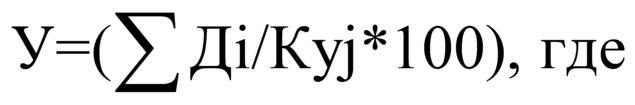 У - уровень удовлетворенности населения муниципального образования "Северомуйское" качеством предоставления  услуг в сфере культуры, %; - доля потребителей, удовлетворенных условиями и качеством предоставляемых услуг по всем учреждениям, %;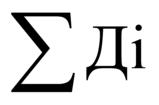 Куj - количество учреждений, ед.Расчет производится в соответствии с данными проводимого учреждениями ежегодного выборочного анкетирования потребителей услугN п/пНаименование целевого показателя (индикатора)Источник получения информацииЕд. изм.Значения показателей эффективностиЗначения показателей эффективностиЗначения показателей эффективностиЗначения показателей эффективностиЗначения показателей эффективности20172018201920202021Муниципальная программа "Развитие культуры»  муниципального образования "Северомуйское" на 2020 - 2025 годы"Муниципальная программа "Развитие культуры»  муниципального образования "Северомуйское" на 2020 - 2025 годы"Муниципальная программа "Развитие культуры»  муниципального образования "Северомуйское" на 2020 - 2025 годы"Муниципальная программа "Развитие культуры»  муниципального образования "Северомуйское" на 2020 - 2025 годы"Муниципальная программа "Развитие культуры»  муниципального образования "Северомуйское" на 2020 - 2025 годы"Муниципальная программа "Развитие культуры»  муниципального образования "Северомуйское" на 2020 - 2025 годы"Муниципальная программа "Развитие культуры»  муниципального образования "Северомуйское" на 2020 - 2025 годы"Муниципальная программа "Развитие культуры»  муниципального образования "Северомуйское" на 2020 - 2025 годы"Муниципальная программа "Развитие культуры»  муниципального образования "Северомуйское" на 2020 - 2025 годы"1.Увеличение количества библиографических записей в электронных каталогах библиотеки (по сравнению с предыдущим годом)Статистическая отчетность (форма 6-нк)%2.Увеличение количества посещений библиотеки (по сравнению с предыдущим годом)Статистическая отчетность (форма 6-нк)%3.Отношение среднемесячной номинальной начисленной заработной платы работников учреждения культуры  к среднемесячной номинальной начисленной заработной плате в Республике БурятияСтатистическая отчетность (форма зп-культура)%4.Увеличение численности участников культурно-досуговых мероприятий (по сравнению с предыдущим годом)Отчеты МКУ «СКК «Тоннельщик»%5.Увеличение количества культурно-досуговых мероприятий (по сравнению с предыдущим годом)Статистическая отчетность (форма 7-нк)%6.Увеличение количества мероприятий, посвященных значимым событиям культуры и развитию культурного сотрудничества (по сравнению с предыдущим годом)Статистическая отчетность (форма 7-нк)%7.Увеличение численности участников мероприятий, посвященных значимым событиям культуры и развитию культурного сотрудничества (по сравнению с предыдущим годом)Отчеты МКУ «СКК «Тоннельщик»%8.Уровень удовлетворенности населения муниципального образования "Северомуйское» качеством предоставления муниципальных услуг в сфере культурыПосредством данных анкетирования, проводимых подведомственными учреждениями%